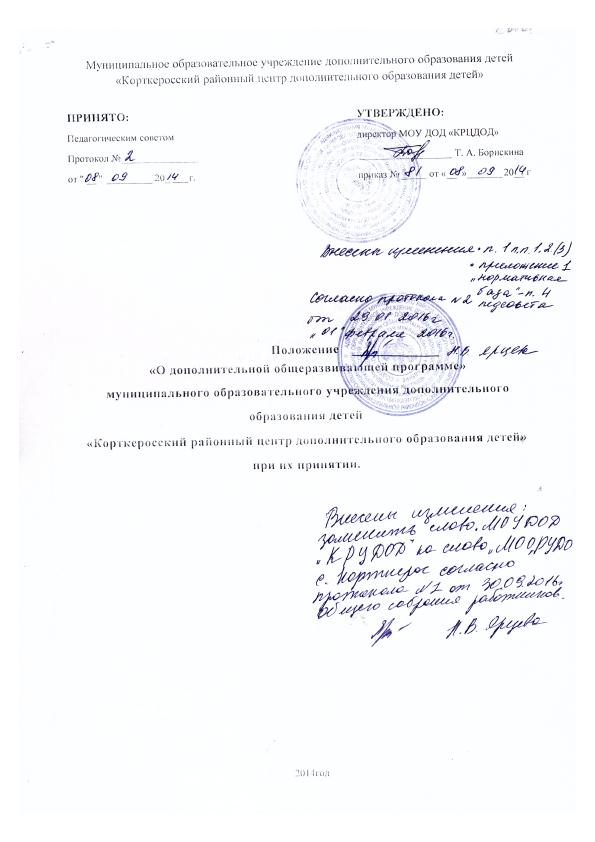 ОБЩИЕ ПОЛОЖЕНИЯНастоящее Положение является локальным актом  Муниципального образовательного учреждения дополнительного образования детей «Корткеросский районный центр дополнительного образования детей» (далее – МОУ ДОД «КРЦДОД»)  и обязательна для исполнения каждым педагогом дополнительного образования МОУ ДОД «КРЦДОД».Дополнительная общеразвивающая программа составляется в соответствии с нормативными документами:Конституцией РФ и РК, Законами РФ и РК «Об образовании», Конвенцией о правах ребенка, СанПиН 2.4.4.3172- 14 от 04.07.2014 №41"Санитарно-эпидемиологические требования к устройству, содержанию и организации режима работы образовательной организации дополнительного образования детей":Приказом Министерства образования и науки Российской Федерации от 30 августа 2013г. №1008 «Об утверждении порядка организации и осуществления образовательной деятельности по дополнительным общеобразовательным программам», Уставом МОУ ДОД «КРЦДОД», «Примерными требованиями к программам дополнительного образования детей», предложенными в Приложении к письму Департамента молодежной политики, воспитания и социальной поддержки детей Министерства образования и Науки РФ от 11.12.2006 №06-1844;требованиями, содержащимися в письмах Министерства образования и высшей школы РК от 12.08.2003 № 07-18/94, от 11.01.2007 №07-18/2.К дополнительным общеразвивающим программам относятся программы различной направленности и сроками, реализуемые в МОУ ДОД «КРЦДОД» на основании соответствующей лицензии, образовательной программой, Уставом  МОУ ДОД «КРЦДОД».Дополнительная общеразвивающая программа является документом раскрывающим организацию, последовательность осуществления, информационное, техническое и ресурсное обеспечение образовательного процесса в соответствии с обоснованными целями, содержанием образования, методами и технологиями достижения целей и предполагаемым конечным результатом.Дополнительные общеразвивающие программы разрабатываются педагогами дополнительного образования, методистами МОУ ДОД «КРЦДОД по шести  направленностям:художественно-эстетическая,физкультурно-спортивная;туристко-краеведческая;эколого-биологическая;военно- патриотическая; социально-педагогическая.Дополнительные общеобразовательные программы в соответствии с Уставом МОУ ДОД «КРЦДОД» могут быть следующих видов: типовые, модифицированные, авторские; по форме организации содержания и процесса педагогической деятельности: комплексными, интегрированными, модульными.По результатам полного освоения дополнительной общеразвивающей программы выдается свидетельство МОУ ДОД «КРЦДОД» установленного образца.ЦЕЛИ, ЗАДАЧИ И СОДЕРЖАНИЕ ДОПОЛНИТЕЛЬНЫХ ОБЩЕРАЗВИВАЮЩИХ ПРОГРАММ. Целями и задачами дополнительных общеразвивающих программ является - обеспечение обучения, воспитания и развития детей.В связи с чем, содержание дополнительных общеразвивающих программ должно быть направлено на:формирование и развитие творческих способностей учащихся;удовлетворение индивидуальных потребностей учащихся в интеллектуальном, художественно-эстетическом, нравственном развитии;обеспечение духовно-нравственного, гражданско-патриотического, трудового воспитания учащихся;формирование культуры здорового и безопасного образа жизни, укрепление здоровья учащихся;выявление, развитие и поддержку талантливых учащихся, а также лиц, проявивших выдающиеся способности;профессиональную ориентациюсоздание и обеспечение необходимых условий для личностного развития, укрепление здоровья, профессионального самоопределения и творческого труда учащихся;социализацию и адаптацию учащихся к жизни в обществе;формирование общей культуры учащихся.3. СТРУКТУРА ДОПОЛНИТЕЛЬНОЙ ОБЩЕРАЗВИВАЮЩЕЙ ПРОГРАММЫДополнительная общеразвивающая программа должна включать следующие структурные элементы:Титульный лист.На титульном листе указываются:наименование образовательной организации;где, когда и кем утверждена дополнительная общеразвивающая программа;название дополнительной общеразвивающей программы;название объединения;направленность дополнительной общеразвивающей программы;срок реализации дополнительной общеразвивающей программы;возраст учащихся, на которых рассчитана дополнительная общеразвивающая программа;Ф.И.О., должность составителя (автора) дополнительной общеразвивающей программы;год разработки дополнительной общеразвивающей программы.               2.Пояснительная записка. В пояснительной записке к дополнительной общеразвивающей программе следует раскрыть, описать:Концепцию,  актуальность, педагогическую целесообразность;цель и задачи ;отличительные особенности данной дополнительной общеразвивающей программы от уже существующих образовательных программ;возраст учащихся, участвующих в реализации данной дополнительной общеразвивающей программе;сроки реализации дополнительной общеразвивающей программы (продолжительность образовательного процесса, этапы);формы и режим занятий;ожидаемые результаты и способы определения их результативности;формы подведения итогов реализации дополнительной общеразвивающей программы (выставки, фестивали, соревнования, учебно-исследовательские конференции и т.д.).  3.Учебно-тематический план.                      Составляется в форме таблиц и содержит:перечень разделов с количеством часов и разбивкой на теоретические и практические;перечень тем занятий по каждому разделу  и  количеством часов по каждой теме с разбивкой на теоретические и практические виды занятий (календарно- тематический план);общее количество часов;Содержание дополнительной общеразвивающей программы. Отражается  описание тем, включающих в себя теоретический материал и практическую деятельность.Методическое	обеспечение дополнительной общеразвивающей программы включает в себяуказание видов, приемов, форм работы и т.д.;рекомендации по проведению лабораторных, практических работ и т.д.;описание системы педагогического контроля и др.формы педагогического контроля (входящий, промежуточный, итоговый).Нормативная база- структурный элемент программы включающий перечень свода нормативных документов регламентирующих работу по дополнительной общеразвивающей программе.Список использованной литературы (отдельно для педагога и учащегося) оформляется согласно ГОСТ 7.1-2003 «Библиографическая запись. Библиографическое описание».Приложения	к программе:дидактический, лекционный материалы и т.д.;развернутый учебно-методический комплект (разработка игр, бесед, походов, экскурсий, конкурсов, конференций, тренинги, тесты педагогического контроля  и т.д4. ОФОРМЛЕНИЕ ДОПОЛНИТЕЛЬНОЙ ОБЩЕРАЗВИВАЮЩЕЙ ПРОГРАММЫ (Приложение 1).       4.1.Текст:набирается в редакторе Word for Windows шрифтом Times New Roman- 14,одинарный межстрочный интервал,переносы в тексте не ставятся, выравнивание по ширине, абзац 1,25 см;поля: верхнее, нижнее — , правое — 1,5см, левое — 3см; центровка заголовков и абзацы в тексте выполняются при помощи средств Word, листы формата А4таблицы вставляются непосредственно в текст.      4.2. Титульный лист считается первым, но не нумеруется, как и листы приложения.       4.3. Список литературы строится в произвольном порядке, с указанием названия издательства, года выпуска, количества страниц документа (книги), если он полностью изучен. Допускается оформление списка литературы по основным разделам изучаемого  курса.5. ПОРЯДОК РАЗРАБОТКИ, СОГЛАСОВАНИЯ, УТВЕРЖДЕНИЯ И РЕАЛИЗАЦИИ ДОПОЛНИТЕЛЬНОЙ ОБЩЕРАЗВИВАЮЩЕЙ ПРОГРАММЫ.Дополнительная	общеразвивающая программа разрабатывается педагогом дополнительного образования самостоятельно с возможным индивидуальным консультированием с методистом МОУ ДОД «КРЦДОД». В случае необходимости методисты МОУ ДОД «КРЦДОД» осуществляют разработку дополнительной общеразвивающей программы по определённой направленности.Утверждение	дополнительной общеразвивающей программы регламентировано Уставом МОУ ДОД «КРЦДОД», Положениями о Педагогическом совете, Методическом совете и имеет следующий порядок:анализируется и рекомендуется  к  принятию Методическим советом МОУ ДОД «КРЦДОД»;обсуждается и принимается Педагогическим советом МОУ ДОД «КРЦДОД»;решение	о рекомендации и принятии дополнительных общеразвивающих программ фиксируется документально в протоколах Методического Совета и Педагогического Советаутверждается: подписывается  директором МОУ ДОД «КРЦДОД» и скрепляется печатью, закрепляется приказом директора.Утвержденная директором МОУ ДОД «КРЦДОД» дополнительная общеразвивающая программа является рабочей на срок её реализации в соответствии с лицензией.Утверждение дополнительной общеразвивающей программы, ее коррекция производится в период, предшествующий срокам комплектования  объединений до 01 сентября текущего года.Дополнительная общеразвивающая программа подлежит пересмотру и переутверждению по истечении срока реализации  с даты последнего утверждения или ранее, в связи со значительными изменениями по причине повышения квалификации педагога, учета степени материально-технической и ресурсной обеспеченности, последних изменений в законодательстве, новых нормативных актов и документов.Внесенные изменения и дополнения в дополнительной общеразвивающей программе проходят процедуру рассмотрения, согласования и утверждения аналогичную указанной в п. 5.3., п.5.4.При	 внесении дополнений и изменений в дополнительную общеразвивающую программу на титульном листе ставится виза «Изменена, № протокола Методического Совета, дата, подпись председателя Методического Совета».Реализация дополнительных общеразвивающих программ без утверждения осуществляться не может.При наличии отставания, дополнительная общеразвивающая программа может быть реализована в полном объеме за счет укрупнения дидактических единиц.Заключительные положенияИсходя из приоритетных направлений российской государственной политики в развитии воспитания и дополнительного образования детей, правительственной стратегии в области воспитания и образования детей и молодежи в РФ и РК, нормативных документов настоящее Положение может изменяться и дополняться.Приложение 1. Пример оформленияДополнительной общеразвивающей программы.Муниципальное образовательное учреждение дополнительного образования детей«Корткеросский районный центр дополнительного образования детей»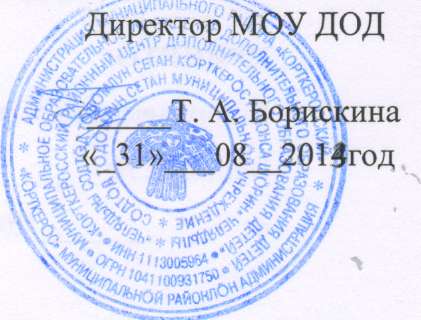 Рекомендована	УтверждаюМетодическим советом «КРЦДОД»Протокол №_4	«_28»	08	2013 годПринятаПедагогическим советомПротокол №	1	« 30 »	08	2013 годДополнительная общеразвивающая программа«Юный эколог»                               Объединение - «Экскурсия в природу»Направленность- эколого- биологическая      Срок реализации -3 года           Возраст учащихся- 7-9 лет      Составитель- методисты МОУ ДОД «КРЦДОД».2013годПояснительная запискаДанная программа направлена на экологическое, духовно-нравственное развитие и воспитание учащегося. Курс обладает широкими возможностями для формирования у младших школьников фундамента экологической грамотности и соответствующих компетентностей — умений проводить наблюдения в природе, соблюдать правила поведения в мире природы и людей, правила здорового образа жизни. Это позволит освоить основы адекватного природопользования и поведения в окружающей природной и социальной среде. Поэтому данный курс играет  значительную роль в развитии и воспитании личности.Актуальность программы Заключается в соответствии программы новым требованиям, позволяет достичь результатов, приобретение  учащимися  социальных знаний. Помогает развитию позитивных отношений к базовым общественным ценностям. Во все времена взаимоотношения между Человеком и Природой являлись одним из важнейших факторов, определяющих статус цивилизации и духовный климат эпохи. В настоящее время для сохранения жизни на Земле необходимо освоение новых ценностно-нормативных отношений, позволяющих преодолеть отчуждение человека от Природы. Для этого создаётся система непрерывного экологического воспитания и образования.  Программа разработана с учетом национально-регионального компонента для 1, 2, 3 года обучения, позволяющая повысить познавательный уровень детей к своему региону, селу.Основная идея программыДеятельность нацелена на обеспечение принятие законов существования в природе и социальной среде, осознанное выполнение правил поведения в природе, детском и взрослом обществе; воспитание гуманных отношений ко всему живому, элементарной экологической культуры, чувства сопричастности к жизни, ответственности за местное наследие, которое перешло к нам от предков, умение рационально организовывать свою жизнь и деятельность;  позволит подробно изучать ту часть огромной страны, которая называется малой Родиной – наш район, наш регион. Новизна программысодержание рассматривает вопросы, формирующие у обучающихся способности к целевому причинному и вероятному анализу экологической ситуации, альтернативному мышлению в выборе способов решения экологических проблем, к восприятию прекрасного, удовлетворению и негодованию от поведения и поступков людей по отношению к природной и социокультурной среде. Цели  программы:- формирование осознанного отношения к объектам природы, находящимся рядом (формирование экологической культуры);- формирование убеждения в необходимости и возможности решения экологических проблем, уверенности в правоте своих взглядов, стремления к личному участию в практических делах по защите окружающего мира.- формирование  умений наблюдать, характеризовать, анализировать, обобщать объекты окружающего мира, рассуждать, решать творческие задачи- углубление знаний об окружающем мире, единстве и различиях природного и социального, о человеке и его месте в природе.- воспитание позитивного эмоционально-ценностного отношения к окружающему миру, экологической культуры, потребности участвовать в творческой деятельности, сохранять и укреплять своё здоровье.Задачи программы:Обучающие:-  расширять представления об окружающем мире;-  формировать опыт участия в природоохранной деятельности; - формировать  ответственность за свои поступки;Развивающие:- развивать интерес к природе, природным явлениям и формам жизни, понимание активной роли человека в природе;Воспитательные:- воспитывать бережное отношение к окружающей среде, необходимость рационально относиться к явлениям живой и  неживой природы.Отличительные особенности данной программыосвоение знаний о многообразии объектов и явлений природы; связи мира живой и неживой природы; изменениях природной среды под воздействием человека;овладение начальными исследовательскими умениями проводить наблюдения, опыты и измерения, формулировать выводы;воспитание положительного эмоционально-ценностного отношения к природе; стремления действовать в окружающей среде в соответствии с экологическими нормами поведения, соблюдать здоровый образ жизни;применение полученных знаний и умений для решения практических задач в повседневной жизни, безопасного поведения в природной среде, оказания простейших видов первой медицинской помощи. основным методом работы школьников, будет наблюдение.  Характеристика программы:Тип: дополнительная общеразвивающая  программа.По направлению: эколого - биологическое.По виду деятельности: познавательная По срокам реализации: 3 года, Возраст: 7 – 9 лет.Формы и режим занятийОсновной формой работы  являются учебные занятия на свежем воздухе.Классическое занятие включает в себя:-изучение нового материала;-формирование умений и навыков;-практические задания;-самостоятельная работа. Длительность занятий –  1 год обучения-30 минут;                                            2-3 год обучения-45 минут.                                                  Учебная нагрузка 1 го года обучения – 4 часа в неделю, 144 часа в годУчебная нагрузка 2 го года обучения – 4 часа в неделю, 144 часа в годУчебная нагрузка 3 го года обучения- 4 часа в неделю, 144 часа в годПринципы программы-включение учащихся в активную деятельность.-связь теории с практикой.-учёт возрастных особенностей.-сочетание индивидуальных и коллективных форм деятельности.-целенаправленность и последовательность деятельности (от простого к сложному).Планируемые результаты освоения обучающимися программы:Содержание программы  «Экскурсия в природу», формы и методы работы позволят, на наш взгляд, достичь следующих результатов: Личностные- самостоятельность и личная ответственность за свои поступки, установка на здоровый образ жизни;-  экологическая культура: ценностное отношение к природному миру, готовность следовать нормам природоохранного, нерасточительного, здоровьесберегающего поведения; - уважительное отношение к иному мнению, природе; - эстетические потребности, ценности и чувства; Метапредметные результатыРегулятивные универсальные учебные действия-предвосхищать результат.- адекватно воспринимать предложения учителей, товарищей, родителей и других людей по исправлению допущенных ошибок.-концентрация воли для преодоления интеллектуальных затруднений и физических препятствий;- стабилизация эмоционального состояния для решения различных задач.Коммуникативные универсальные учебные действия-ставить вопросы; обращаться за помощью; формулировать свои затруднения;- предлагать помощь и сотрудничество; - определять цели, функции участников, способы взаимодействия;- договариваться о распределении функций и ролей в совместной деятельности- формулировать собственное мнение и позицию;- координировать и принимать различные позиции во взаимодействии.Познавательные универсальные учебные действия- ставить и формулировать проблемы;-  осознанно и произвольно строить сообщения в устной и письменной форме, в том числе творческого и исследовательского характера;- узнавать, называть и определять объекты и явления окружающей действительности в соответствии с содержанием учебных предметов.- установление причинно-следственных связей;    К концу первого года обучения учащиеся знают:1.Секреты живой и неживой природы2.Условия, необходимые для жизни растений и животных3. Нравственные правила обращения с объектами природыК концу первого года обучения учащиеся  умеют:1.Проводить индивидуальные наблюдения и опытные исследования на выявление признаков предметов.2.Оказывать помощь птицам в зимнее время3.Эстетически, эмоционально - нравственно относиться к природеПервый уровень результатов освоения программы будет: духовно-нравственные приобретения, которые получат обучающиеся вследствие участия их в экскурсиях, экологических играх.Программа  способствует формированию у  учащихся следующих качеств личности:патриотизм;терпимость и уважение к истории, традициям, обрядам, культуре, языку нации и народностей;ответственность и чувство долга, милосердие, достоинство, уважение;трудолюбие;настойчивость;дисциплинированность;любовь к  малой родине;неравнодушное отношение к экологическим нарушениям.Тематическое  планирование 1 года обучения.Календарно- тематический план   1 года обучения.Содержание 1года обучения.Методическое обеспечение.
Специфика программы  требует использования оборудования для ознакомления учащихся с живой природой. Как правило занятия проходят на природе, территория вокруг школы, парка, а также в кабинете. 
Используются живые объекты, которые можно использовать в качестве демонстрационного  материала, необходимого для проведения наблюдений и постановки простейших опытов. Живые объекты должны быть неприхотливыми в содержании и уходе, условия содержания — отвечать требованиям техники безопасности и санитарно-гигиеническим нормам. При подборе комнатных растений следует исходить из возможности их использования на уроках и во внеклассной работе, а также в оформлении интерьера.
Наглядные пособия, в том числе живые объекты, использовать не только для иллюстрации учебного материала, но и для доказательства правильности научных рассуждений.
Демонстрационные таблицы на печатной основе — наиболее распространённое и доступное учебное оборудование. Они не требуют для использования сложных приспособлений, несут адаптированную для учащихся научную информацию.
Дидактические  экранно-звуковые средства. С помощью экранных средств  показываем современные методы научного исследования, достижения науки, демонстрировать биологические процессы и явления, которые нельзя наблюдать непосредственно. Наглядные пособия1) натуральные живые пособия – комнатные растения; животные (чучела)2) гербарии; семена и плоды растений; коллекции насекомых; влажные препараты; 4) предметы, представляющие быт традиционной и современной семьи, её хозяйства,повседневной, праздничной жизни и многое другое из жизни общества;5) экскурсионное снаряжение, в том числе складные лупы, компасы, бинокли, садовые совки.Педагогический контрольПроцесс обучения предусматривает следующие виды контроля:Вводный- Приложение 1 « Что я знаю о природе»промежуточный, проводимый в ходе учебного занятия и закрепляющий знания по данной теме(тесты) итоговый: методика «Репка» «Левая и правая стороны», «Руковичка»Приложение №1 Вводный педагогический контроль..оОпросный лист 1 «Что я знаю о природе»    1.Что такое природа?А) Природа - это все, что есть в доме.          Б) Природа – это все, что окружает человека.          В) Природа – это все, что окружает человека и не сделано им.   2.. Кого называют «молчаливыми соседями»?        А) Животные «Красной книги».        Б) Домашние питомцы.        В) Змеи.   3. Кто такие пернатые друзья?        А) дельфин, касатка, кит        Б) Куры, гуси, утки.        В) россомаха, куница, белка.4.Выбери правильный ответ «Животные, живущие в наших лесах».  А) Волк, белка, слон, морж.   Б) Лиса, заяц, медведь, лось.   В) Выдра, тюлень, кит, медведь.     6. В каком из ответов перечислены названия только предметы неживой природы?     А) Сирень, сосулька, глина, ворона.     Б) Одуванчик, песок, солнце, лиса, грач.     В) камень, сосулька, воздух, солнце, снежинка.     7. Как называются растения, которые человек выращивает для украшения дома?     А) Домашние.     Б) Уличные.     В) Комнатные.     8. Почему природа – важнейшее условие жизни человека?      А) Природа укрывает человека от врагов.      Б) Природа повсюду укрывает человека.      В) Природа дает все необходимое для жизни: тепло, свет, воду, воздух,   пищу.      9. Что такое «Красная книга»?      А) Книга из красной бумаги.      Б) Книга в красной обложке. В нее записаны исчезающие растения и животные.      В) Яркая, очень красивая книга.Протокол результатов опросного листа №1 «Что я знаю о природе»Обработка и интерпретация результатов опросного листа №1.За каждый ответ «Да» начисляется 1 балл. Чем больше набрана сумма баллов, тем в большей степени у обучающегося выражена направленность знаний по изучаемому  вопросуНормативная база.Закон Российской Федерации «Об образовании» от 29.12.2012г.Типовое положение об образовательном учреждении дополнительного образования детей. Утверждено Постановлением Правительства РФ № 233 от 07.03.95, с изменениями и дополнениями № 212 от 22.02.97.Письмо МО и ВШ РК № 07-18/94 от 12.08.2003. «Требования к содержанию и оформлению образовательных программ дополнительного образования детей».СанПиН 2.4.4.3172- 14 от 04.07.2014 №41"Санитарно-эпидемиологические требования к устройству, содержанию и организации режима работы образовательной организации дополнительного образования детей":Список литературыСписок литературы для педагога1.  Асмолова, А.Г. Как проектировать универсальные учебные действия. –  М.:Просвещение, 2010, 119с.2.  Аверина,  Н.Г. О духовно-нравственном воспитании младших школьников / Н.Г. Аверина // Нач. школа. – 2005 - №11 – С. 68-713. Григорьев Д.В., Степанов, П.В. Внеурочная деятельность школьников./ Методический конструктор. – М.: Просвещение, 2010, 223с.4. Жарковская, Т.Г. Возможные пути организации духовно-нравственного образования в современных условиях / Т.Г. Жарковская // Стандарты и мониторинг в образовании – 2003 - №3 – С. 9-125. Планируемые результаты начального общего образования / [Л. Л. Алексеева, С. В. Анащенкова,   М. З. Биболетова и др.] ; под ред. Г. С. Ковалевой, О. Б. Логиновой. – М. : Просвещение, 2009. – 120 с. – (Стандарты второго поколения). – ISBN 9785090210584.6.Чуракова, Р.Г. Программы по учебным предметам. Базисный план внеурочной  деятельности (Текст): 1-4 кл.: в 2 ч.- М.: Академкнига/Учебник, 2011.- Ч. 1: 240 с.Дополнительная литература1.Кропочева, Т.Б. Дидактические игры на уроках природоведения.- Новокузнецк, 1997, 52с.2. Кропочева ,Т.Б. Нетрадиционные уроки природоведения. Методическое пособие.- Новокузнецк: Изд.ИПК, 1999, 42с.3. Маханева, М.Д., Князева О.Л. Приобщение младших школьников к краеведению и истории России: Методическое пособие.- М.: АРКТИ, 2005.-72 с.4.Молодова, Л.П. Игровые экологические занятия с детьми. – журнал «Начальная школа» №10, 2005.5.Рыжова, Н.А. Не просто сказки (экологические рассказы, сказки, праздники). – журнал «Начальная школа», 1998, №10.6.Цветкова, И.В. Экология для начальной школы. Игры и проекты.- Ярославль: «Академия развития», 1997.-192 с.  Список литературы для обучающихся1.Калугин, М.А. После уроков. Ребусы, кроссворды, головоломки.- Ярославль: «Академия развития», 1998, 192с.2.Кропочева, Т.Б. Родной край: Учебное пособие для учащихся начальных классов.- Новокузнецк: Изд-во КузГПА, 2006.- 126с№РазделВсего часовтеорияпрактикаФорма контроля1Введение в экологию22Вводный, тест2В гости к осени2113Пернатые друзья422Разгадывание загадок№ТемаКол-во часовсентябрьВведение в экологию. Т. Б.1 тсентябрьОкружающий мир.1 тсентябрьВ гости к осени1 тсентябрьПрактическая работа №1  «Осенние зарисовки»1 псентябрьПернатые друзья.1 тсентябрьНаблюдение за птицами.1 тсентябрьПрактическая работа №2  «Кормушка»1 п сентябрьПрактическая работа №3 «Птичья столовая»1 пТемаСодержаниеВведение в экологиюЭкскурсия в природу. Понятие о природе, красоте природы. Природные объекты, созданные человеком.Экскурсия в природу. Разнообразие веществ в окружающем мире. Твердые тела, жидкости, газы. Примеры явлений природы.В гости к осениХарактеризовать признаки времен года.Исследовать (на основе непосредственных наблюдений) связи жизнедеятельности растений, животных и времени года. Описывать сезонные изменения в природе. Проводить групповые наблюдения во время экскурсий работать в группе.Практическая работа №1  «Осенние зарисовки»Пернатые друзья Экскурсия в природу. Наблюдение за поведением птиц на улице. разгадывание загадок Практическая работа №2  «Кормушка»Практическая работа №3 «Птичья столовая»№ п/пФ.И. ребенка№ вопросаОтветы в начале изученияОтветы в начале изучения№ п/пФ.И. ребенка№ вопросаДаНет